Bulletin d’inscription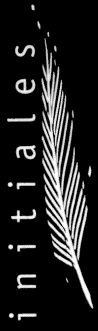 au colloque qui aura lieu à l’Atelier Canopé de la Marne17 boulevard de la Paix (Reims)Vendredi 8 octobre 2021  « Langue et culture : place au(x) jeu(x) »à retourner le plus rapidement possible à :Initiales - Passage de la Cloche d’Or16 D rue Georges Clemenceau - 52000 ChaumontTél. : 03 25 01 01 16 - Courriel : initiales2@wanadoo.frL’inscription est nécessaire pour avoir accès au colloque. Elle est gratuite.Nom : ............................................… Prénom : ................................…....Organisme : ....................................................................….......................Adresse : ....................................................................................................................................................................................................................…Tél : ............................................................................................................Courriel : ………………….………………………………………………….....Je souhaite, depuis la salle, partager une expérience en lien avec la thématique :Oui 		Non Si oui, à des fins d’organisation et de préparation, merci de nous communiquer en quelques mots l’objet de cette expérience  : …………………………………………………………………………………………………………………………………………………………………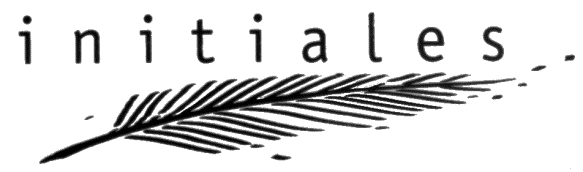 